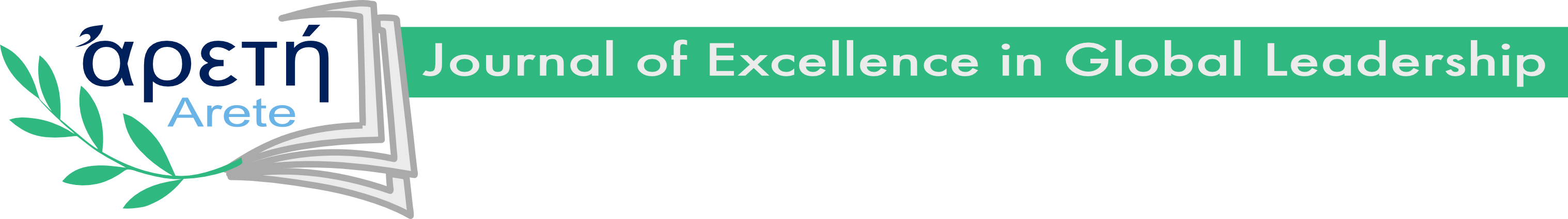 Title of the Paper: Example Case Study for Arete Journal (Arial, Bold, 21pt)Author name #1Author Association, City, Country, Author name #2Author Association, City, CountryAuthor name #3Author Association, City, Country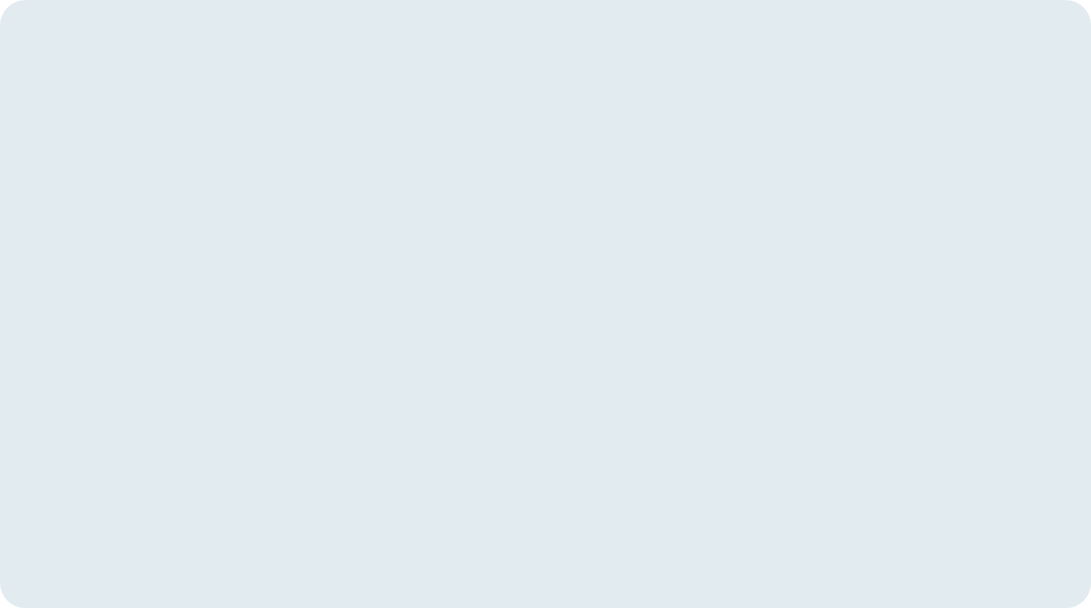 Abstract (Arial, Bold, 16pt)Background: The abstract should be 250 words maximum. Background in 2-3 sentences. Objectives: Objectives are clearly stated in 1-2 sentences. Learning Outcomes: What students will know or be able to do as a result of interacting and completing the case. Explain in 1-2 sentences. Use: Results of using the case. Teaching Notes: Indicate the types of teaching notes and materials available. (Leave key categories, Arial, 12)Keywords: keyword 1; keyword 2; keyword 3; keyword 4; keyword 5 keyword 6 (max 15 words), Arial, 11ptGLI classification: (leave empty)Paper type: Case Study (Arial, 11pt)Citation: (leave empty)Case Description/or Abstract (Arial, Bold, 16pt)(Arial, 12pt) The introduction should describe the subject matter and indicate the problem and the context.  The case description should indicate the applicable level of difficulty and the learning objectives and learning outcomes. It should also include how it is best assigned (groups, pairs, individuals) as well as how long it takes to present and how long students will need to complete.   Case Synopsis (Arial, Bold, 16pt)(Arial, 12pt) The case synopsis should be a condensed summary outlining the major concepts student will learn, why it is important, and a brief plot of the case.  Background & Case Story (Arial, Bold, 16pt)(Arial, 12pt) The background should include your own sub-headings but include enough history, facts, data, partial analysis, and discussion to present a pedagogically sound examination.  It should include characters who are dealing with a specific problem that impacts global leadership.  It may include partial research that is relevant to the topic.  It may include pertinent teaching components that are relevant to student success.  It may include links to resources online.Examples of good global leadership cases:Case study that represents an unusual or atypical example of a problem.Case study that provides more insight or brings to light a previously hidden problem.Case study that offers a new direction in future research.Case study that increases awareness or demonstrates an impact on global leadership. See Contribution of Excellence.How cases are reviewed:Use an academic writing style. Avoid jargon, colloquialisms, and generalizations (unless these are relevant to the case objectives).   Write in active voice.  Make sure the case is free of distracting grammar errors and sensitive to labels and assumptions that might violate bias-free inclusive language.Case studies are assessed for case pedagogy, clarity, rigor, analysis, validity, and impact on teaching and learning in Global Leadership.Cases should include a hook, a challenge, a plot, a protagonist, a supporting cast, dialogue, and written in the past tense.Cases should be based on true events.Subheading 1 (Arial, Italic, 14pt)(Arial 12pt) Please, include the figures in the text at appropriate places.  Figures should be easily read. Every figure should have an individual title. The editorial team encourages infographics.  Use italic font and capitalize each word (except and, in, of, with, etc.). For example, Competencies of Global Leadership Model. Each figure should be also mentioned in the text of the paper. Figure 1Competency of Global Leadership Model[e.g.figurename.jpg]Source: Author’s illustrationThis is an example of how to format your bulleted/numbered lists – please cut this list and paste it at the desired location:Location-USA Location-Europe This is an example of how to format the table in the text. All tables should be numbered (e.g., Table 1, Table 2, Table 3). Every table should have an individual title. Use italic font and capitalize each word (except and, in, of, with, etc.). For example, the Relationship Between the Strength of Fortune 500 CEOs and Profitability. Each table should be also mentioned in the text of the paper. Table 1(Arial 12, bold as applicable) Relationship Between Strength of Fortune 500 CEO and Profitability(Arial,10pt, Italics) Note: Any comments to the tableSource: Author’s IllustrationReferences within the textFollow APA 7th edition guidelines for within text citation.Author illustrations and infographics are encouragedConclusion (Arial, 16pt)(Arial,12pt) The conclusion should summarize the key points (objectives).  Conclusions should adequately tie to other elements of the case.  It should also include lessons learned in using the case and similar cases available internationally. Readers will want to know how well the learning outcomes were met.  It should include data supporting the successful use of the case.  Case Study Questions (Arial, 16pt)(Arial, 12pt) The case study should include 3-10 questions that guide learning, stimulate effective discussion, and promote critical thinking. Learning outcomes should be linked to the questions. Ideally, these questions will guide readers to conduct additional research, complete a thorough analysis, consider stakeholders, and result in a conclusion and/or, recommendation that is well-supported.  Teaching Materials (Arial, 16pt) (Arial 12 pt.) You are required to provide teaching notes.  Please see the teaching note template for guidance.  Additional teaching materials (slides, datasets, Excel files or other supporting information files) are encouraged, but not required before the review.  For submission for initial review, you need both the case and the teaching notes.  Reviewers will want to know what the case study will encompass; therefore, include a list of the supplemental files that will be shared once accepted.  This can include slides, syllabi, excel sheets, datasets, etc.  Additional files are not required; however, authors are encouraged to include supplemental resources if it helps the case audience understand the scope and results in fulfilling the learning outcomes.References (Arial, 16pt)(Arial,12pt) At the end of the case study, a reference list in alphabetical order should be supplied using APA 7th edition format.  Use DOI and URLs where possible.   References should not be numbered or bulleted. Use Arial, 12pt for reference. Citations should be from current literature as much as possible (no older than five years).  About the authors:Please include short 150-word bio about each author and include a professional headshot.Acknowledgments: In 50 words or less, please acknowledge those who have contributed to your success as a researcher. GLI classification: (leave empty)Paper type: Case Study (Arial, 12pt)Received: (leave empty) Accepted: (leave empty)	Note: Case studies are double-blind review.RelationshipLocation - USALocation - EuropeAverage Profitability20%21%Strength- Analytical23%33%